別忘了完成編輯後多檢查幾次，此頁段落請記得刪除。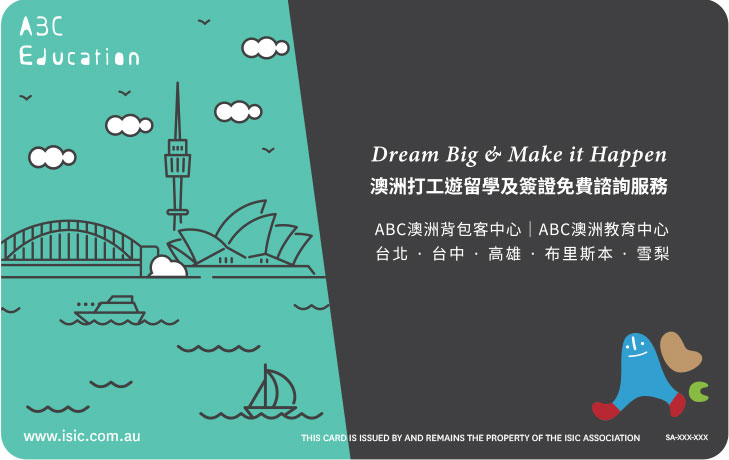 G’ day! 即將要展開澳洲新生活的朋友們：希望這份履歷表範本可以提供給你們一個撰寫履歷時的大方向，範本僅提供參考，請依照個人真實情況確實更改個人資訊、聯絡方式及學經歷。ABC澳洲背包客中心的台澳兩端五個服務據點，皆提供關於澳洲打工度假、遊學留學課程優惠資訊及相關簽證之協助服務。後續有任何問題也可以利用ABC部落格爬文找答案，或可上ABC粉絲團留言或私訊我們噢，願我們能是你澳洲之旅像家一般的存在：）祝你們的澳洲之旅，不論是學習/生活/工作都平安順利噢！►澳洲打工度假/遊學/語言學校/留學的獨家優惠來這問☞http://goo.gl/UlfChN
► LINE＠澳洲生活圈  即時情報不漏接☞ 官方帳號搜尋https://line.me/ti/p/%40dlj6190t
►IG澳洲美照搶先看  私房秘境不藏私☞ abcwithyou_aushttps://www.instagram.com/abcwithyou_aus/►Blog最強澳洲打工度假遊留學部落格 ☞ http://blog.abcwithyou.com